附件5教育部学籍验证报告申请方法1．学生在中国高等教育学生信息网（http://www.chsi.com.cn，以下简称学信网），点击“学信档案”进行实名注册。2．学生在学信网登录后，进入【在线验证】，申请当前在读学历的学籍在线验证报告，通过手机付费后获取学籍验证码。3．进入在线验证系统，输入学籍验证码，生成《教育部学籍在线验证报告》或《教育部学历证书电子注册备案表》。4.应届毕业生将《教育部学籍在线验证报告》电子版PDF格式文件下载保存，并上传本次招聘报名系统。5.往届毕业生将《教育部学历证书电子注册备案表》电子版PDF格式文件下载保存，并上传本次招聘报名系统。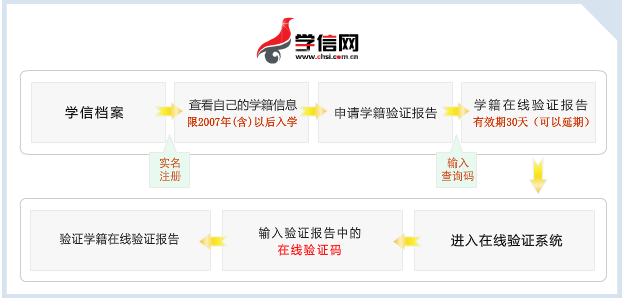 